ПАМЯТКА УЧАСТНИКА V Юбилейной выставки-ярмарки народных мастеров, художников и дизайнеров России «РусАртСтиль -2022» (ОСЕНЬ)1.ПРАВИЛА РАБОТЫ НА ВЫСТАВКЕК работе на Выставке допускаются участники, оплатившие свое участие.Представитель фирмы должен иметь доверенность на право подписания финансовых документов за подписью руководителя и главного бухгалтера, заверенную печатью, на право подписи актов и ведения финансовых расчетов на выставке. Регистрация и получение бейджа - участнику необходимо иметь при себе экземпляр Договора-заявки с подписью и печатью (если такая есть). 	Во время работы выставки необходимо в бухгалтерии (стенд дирекции В-30) обменяться оригиналами договоров и актов сдачи-приёмки о выполненной работе. Так же проставить на Письме на ввоз-вывоз печать организатора на выезд (ставится при отсутствии задолженности). Организациям документы будут выдаваться только при наличии Доверенности на право подписи финансовых документов и печати организации (Форма № 2). Дирекция выставки принимает к исполнению Доверенность только с оригиналом печати и подписи уполномоченного лица.ВАЖНО!Убедительная просьба, своевременно решать вопросы с оплатой.Регистрация участников. Регистрация участников проводится 31 августа с 13-00 до 20-00, а также 1 сентября с 9:00 до 10:30 в Дирекции Организатора (стенд В-30) в павильоне (выдача комплекта документов, отметка командировок, выдача бейджей). Для входа в выставочный павильон все участники должны иметь при себе документы - в день заезда письмо на ввоз-вывоз по форме, далее документы, удостоверяющие личность и бейдж участника, который можно получить при заезде на выставку.Охрана и безопасность. Просим Вас не оставлять на стендах без присмотра дорогостоящую технику и личные вещи. Обращаем особое внимание на то, что в период монтажа и демонтажа, а также во время работы выставки ответственность за сохранность экспонатов и оборудования несут сами участники. С 20:00 до 10:30 павильон сдается под общую охрану. Участники обязаны приходить на выставку до ее открытия для посетителейПримечание: в случае необходимости присутствия на стенде вне указанных сроков, просьба заблаговременно согласовать вопрос с Дирекцией выставки.2.ПОРЯДОК ВВОЗА И ВЫВОЗА ЭКСПОНАТОВ.	Заезд на выставку производится 31 августа строго после 13-00 до 19-30. Внос небольших экспонатов разрешается в течение всего периода работы выставки через главный вход. Вход в павильон только при предъявлении Письма на ввоз-вывоз.Въезд. Легковые машины и небольшие грузовые (Газели, FordTransit и пр.)С Поперечного просека въезжаем на 3-й Лучевой просек. На КПП-2 сообщаем, что заезд на Выставку-ярмарку народных мастеров, художников и дизайнеров России «РусАртСтиль», предъявляем пропуск на машину по согласованной форме. Далее едем прямо до шлагбаума, паркуемся в зоне Парковок для разгрузки товара. Проходим к павильону, расположенному на Фестивальной площади парка Сокольники (около 70 метров). Рекомендуем взять с собой тележку и/или рохлю для перемещения экспонатов. Подъехать вплотную к павильону невозможно.	После разгрузки машину обязательно нужно отогнать от шлагбаума назад на 3-ий лучевой просек и встать на парковочное место.Внимание!Парковка предоставляется бесплатно во время монтажа, демонтажа и работы выставки в дневное время (до 21-00) для легковых машин, небольших грузовых машин. При оставлении машины на ночь участник оплачивает парковку по прайсу ЭкоЦентра «Сокольники».При себе участнику необходимо иметь в 2-х экземплярах письма на заезд - выезд с печатью (если имеется) и подписью организации, пропуск на машину.В случае отсутствия письма, оно оформляется на месте в дирекции павильона (при себе иметь печать организации).Выезд - 4 сентября после 17-00 осуществляется по письмам, которые оформляются в последний день работы Выставки. На письме на ввоз-вывоз для выезда нужно поставить печать организатора об отсутствии задолженности.ВЫСТАВОЧНЫЕ СТЕНДЫ:Стеновые элементы и другие дополнительные элементы конструкций должны остаться после выставки в неповреждённом виде и быть очищены от остатков скотча и т.п. Недопустимым является прикрепление своего оборудования к конструкциям стенда, путём сверления отверстий, прикрепление рекламных и др. материалов булавками, кнопками, трудноудаляемым скотчем и т.п., самостоятельная оклейка панелей. Стоимость повреждённых элементов конструкции стенда и дополнительного оборудования будет взыскана с экспонента.Участник обязан обеспечить постоянное присутствие своего представителя на стенде в часы работы павильона (с 10.30 до 20.15). По вопросам неполадок работы оборудования или недостающего оборудования необходимо обратиться в дирекцию - стенд В 30Дирекция V Юбилейной выставки – ярмарки народных мастеров, художников и дизайнеров России «РусАртСтиль»+7 (925) 278-54-37 Общий+7 (916) 130-53-22 Астафьева Ольга+7 (985) 051-64-01 Комаров Алексей+7 (916) 818-61-94 Гайфулина АльфияСМИ, Реклама и PR:+7 (915) 069-08-13 Шошина НатальяБухгалтер+7(903) 264-09-76 Лелекова АлександраВъезд грузовых автомобилей под разгрузку к павильону заранее оговаривается с ОРГАНИЗАТОРОМ. При согласовании будет сообщена схема и время заезда.СХЕМА ПРОЕЗДА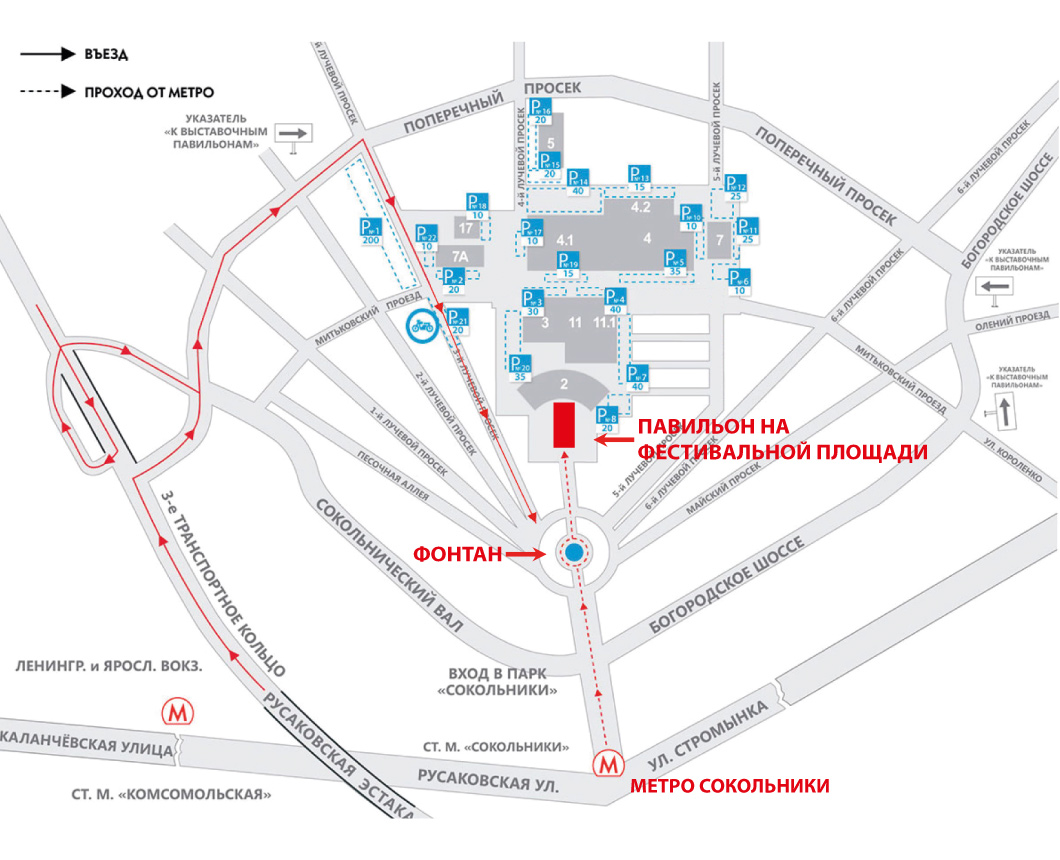 МЕСТО ПРОВЕДЕНИЯ:АДРЕС:ПРОЕЗД ДО МЕСТА ПРОВЕДЕНИЯ:Парк «СОКОЛЬНИКИ»Москва, 5-й Лучевой просек, дом 7, стр. 1, мобильный павильон на Фестивальной Площади Парка «Сокольники» (между 2-м павильоном и арочной аллеей)метро: «Сокольники» ОТКРЫТИЕ ВЫСТАВКИ:ЗАЕЗД УЧАСТНИКОВ:31 августа с 13:00 строго до 19:301 сентября дозаезд с 9:00 до 10:30 (1 сентября до 10:30 вход в павильон будет открыт только один, со стороны 2 павильона)ВРЕМЯ РАБОТЫ ВЫСТАВКИ ДЛЯ УЧАСТИКОВ1-3 сентября 10:30 до 20:154 сентября  с 10:30 до 17:00 ВРЕМЯ РАБОТЫ ВЫСТАВКИ ДЛЯ ПОСЕТИТЕЛЕЙ1-3 сентября  с 11:00 до 20:00 4 сентября  с 11:00 до 17:00ДЕМОНТАЖ СТЕНДОВ\ ВЫВОЗ ОБОРУДОВАНИЯ:4 сентября  с 17:00 до 20:00